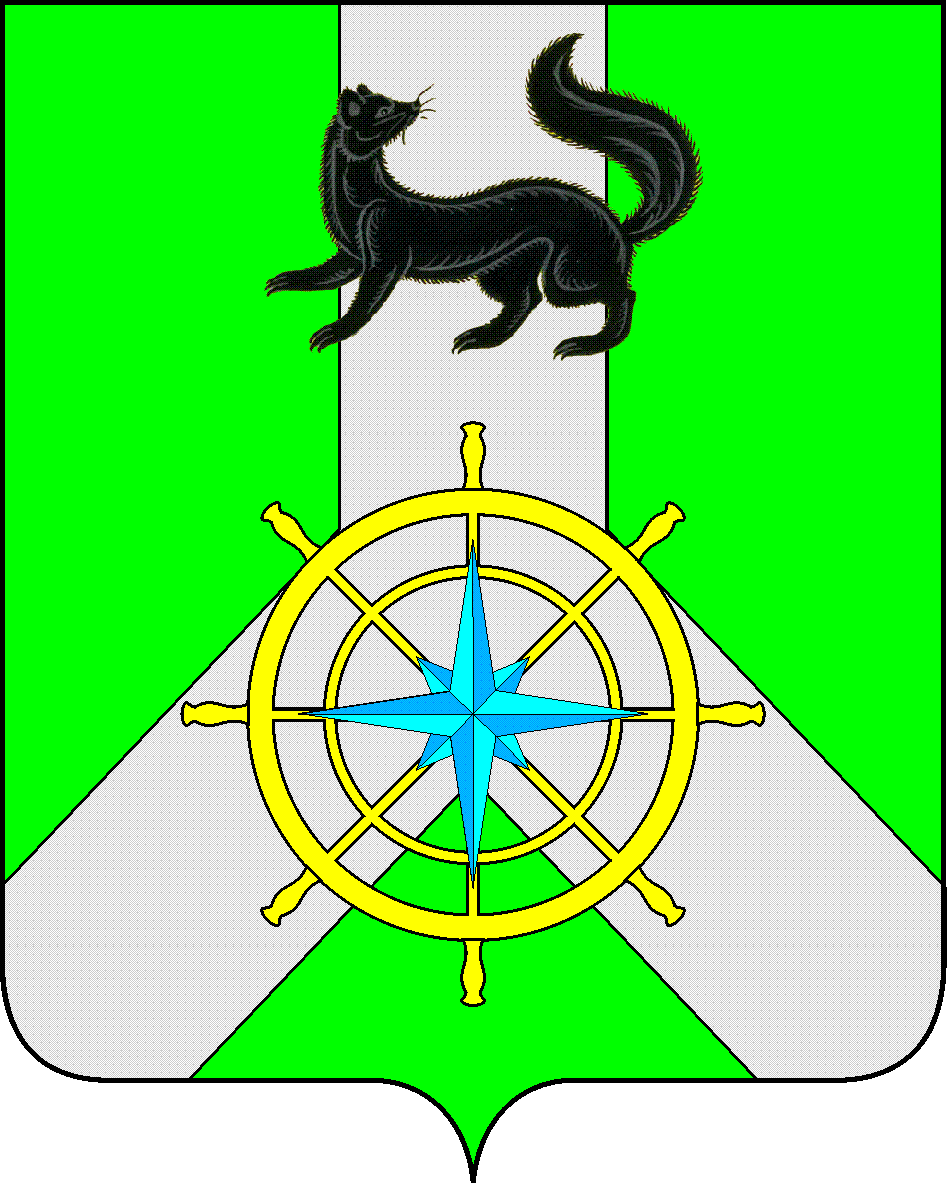 Р О С С И Й С К А Я   Ф Е Д Е Р А Ц И ЯИ Р К У Т С К А Я   О Б Л А С Т ЬК И Р Е Н С К И Й   М У Н И Ц И П А Л Ь Н Ы Й   Р А Й О НА Д М И Н И С Т Р А Ц И Я П О С Т А Н О В Л Е Н И Е«Об утверждении положения о порядке формирования, утверждения и ведения планов закупок товаров, работ, услуг для обеспечения муниципальных нужд Киренского района»           В соответствии с частью 5 статьи 17 Федерального закона от 5 апреля 2013 года N 44-ФЗ "О контрактной системе в сфере закупок товаров, работ, услуг для обеспечения государственных и муниципальных нужд", постановлением Правительства Российской Федерации от 21 ноября 2013 года N 1043 "О требованиях к формированию, утверждению и ведению планов закупок товаров, работ, услуг для обеспечения нужд субъекта Российской Федерации и муниципальных нужд, а также требованиях к форме планов закупок товаров, работ, услуг", руководствуясь Уставом МО Киренский район
ПОСТАНОВЛЯЕТ:Утвердить Положение о порядке формирования, утверждения и ведения планов закупок товаров, работ, услуг для обеспечения муниципальных нужд Киренского муниципального района (Приложение № 1).В течение трех дней со дня принятия настоящего постановления разместить Положение о порядке формирования, утверждения и ведения планов закупок товаров, работ, услуг для обеспечения муниципальных нужд Киренского района на официальном сайте администрации Киренского муниципального района в информационно-телекоммуникационной сети "Интернет".Мэр района                                                                                                               К.В. СвистелинПриложение №1к постановлению  администрации  от 28.06.2016 г. № 334Положение о порядке формирования, утверждения и ведения планов закупок товаров, работ, услуг для обеспечения муниципальных нужд Киренского района1. Настоящее Положение устанавливает порядок формирования, утверждения и ведения планов закупок товаров, работ, услуг для обеспечения муниципальных нужд Киренского района (далее - планы закупок).
2. Планы закупок утверждаются в течение 10 рабочих дней:1) муниципальными заказчиками Киренского района - после доведения до соответствующего муниципального заказчика объема прав в денежном выражении на принятие и (или) исполнение обязательств в соответствии с бюджетным законодательством Российской Федерации;

2) муниципальными бюджетными учреждениями Киренского района за исключением закупок, осуществляемых в соответствии с частями 2 и 6 статьи 15 Федерального закона от 5 апреля 2013 года N 44-ФЗ "О контрактной системе в сфере закупок товаров, работ, услуг для обеспечения государственных и муниципальных нужд" (далее - Федеральный закон N 44-ФЗ), - после утверждения планов финансово-хозяйственной деятельности;

3) муниципальными автономными учреждениями Киренского района и муниципальными унитарными предприятиями Киренского района в случае, предусмотренном частью 4 статьи 15 Федерального закона N 44-ФЗ, - после заключения соглашений о предоставлении субсидий на осуществление капитальных вложений в объекты капитального строительства муниципальной собственности Киренского района или приобретение объектов недвижимого имущества в муниципальную собственность Киренского района (далее - субсидии). При этом в план закупок включаются только закупки, которые планируется осуществлять за счет субсидий;

4) муниципальными бюджетными, автономными учреждениями Киренского района, муниципальными унитарными предприятиями Киренского района, осуществляющими закупки в пределах переданных им органами муниципальной власти Киренского района, по заключению и исполнению муниципальных контрактов от лица указанных органов, в случаях, предусмотренных частью 6 статьи 15 Федерального закона N 44-ФЗ, - со дня доведения на соответствующий лицевой счет по переданным полномочиям объема прав в денежном выражении на принятие и (или) исполнение обязательств в соответствии с бюджетным законодательством Российской Федерации.

Для целей применения настоящего Положения лица, указанные в подпунктах 1 - 4 настоящего пункта, именуются заказчиками.

3. Планы закупок на очередной финансовый год и плановый период (очередной финансовый год) формируются заказчиками с учетом следующих положений:

1) заказчики, указанные в подпункте 1 пункта 2 настоящего Положения, в сроки, установленные главными распорядителями средств бюджета муниципального образования Киренский район, органами управления территориальными муниципальными внебюджетными фондами (далее - главные распорядители), но не позднее 10 рабочих дней после доведения до соответствующего заказчика объема прав в денежном выражении на принятие и (или) исполнение обязательств в соответствии с бюджетным законодательством Российской Федерации:

формируют планы закупок исходя из целей осуществления закупок, определенных с учетом положений статьи 13 Федерального закона N 44-ФЗ, и представляют их не позднее 1 августа текущего года главным распорядителям для формирования на их основании в соответствии с бюджетным законодательством Российской Федерации обоснований бюджетных ассигнований на осуществление закупок;

корректируют при необходимости по согласованию с главными распорядителями планы закупок в процессе составления проектов бюджетных смет и представления главными распорядителями при составлении проекта бюджета муниципального образования Киренский район обоснований бюджетных ассигнований на осуществление закупок в соответствии с бюджетным законодательством Российской Федерации;

при необходимости уточняют сформированные планы закупок, после их уточнения и доведения до соответствующего заказчика объема прав в денежном выражении на принятие и (или) исполнение обязательств в соответствии с бюджетным законодательством Российской Федерации утверждают сформированные планы закупок и уведомляют об этом главного распорядителя;

2) заказчики, указанные в подпункте 2 пункта 2 настоящего Положения, в сроки, установленные органами, осуществляющими функции и полномочия их учредителя, но не позднее 10 рабочих дней после утверждения планов финансово-хозяйственной деятельности:

формируют планы закупок при планировании в соответствии с законодательством Российской Федерации их финансово-хозяйственной деятельности и представляют их не позднее 1 августа текущего года органам, осуществляющим функции и полномочия их учредителя, для учета при формировании обоснований бюджетных ассигнований в соответствии с бюджетным законодательством Российской Федерации;

корректируют при необходимости по согласованию с органами, осуществляющими функции и полномочия их учредителя, планы закупок в процессе составления проектов планов их финансово-хозяйственной деятельности и представления в соответствии с бюджетным законодательством Российской Федерации обоснований бюджетных ассигнований;

при необходимости уточняют планы закупок, после их уточнения и утверждения планов финансово-хозяйственной деятельности утверждают сформированные планы закупок и уведомляют об этом орган, осуществляющий функции и полномочия их учредителя;

3) заказчики, указанные в подпункте 3 пункта 2 настоящего Положения, в сроки, установленные главными распорядителями, но не позднее 10 рабочих дней после заключения соглашений о предоставлении субсидий:

формируют планы закупок после принятия решений (согласования проектов решений) о предоставлении субсидий;

уточняют при необходимости планы закупок, после их уточнения и заключения соглашений о предоставлении субсидий утверждают планы закупок;

4) заказчики, указанные в подпункте 4 пункта 2 настоящего Положения, в сроки, установленные главными распорядителями, но не позднее 10 рабочих дней со дня доведения на соответствующий лицевой счет по переданным полномочиям объема прав в денежном выражении на принятие и (или) исполнение обязательств в соответствии с бюджетным законодательством Российской Федерации:

формируют планы закупок после принятия решений (согласования проектов решений) о подготовке и реализации бюджетных инвестиций в объекты капитального строительства муниципальной собственности Киренского района или приобретении объектов недвижимого имущества в муниципальную собственность Киренского района;

уточняют при необходимости планы закупок, после их уточнения и доведения на соответствующий лицевой счет по переданным полномочиям объема прав в денежном выражении на принятие и (или) исполнение обязательств в соответствии с бюджетным законодательством Российской Федерации утверждают планы закупок.

4. План закупок на очередной финансовый год и плановый период разрабатывается путем изменения параметров очередного года и первого года планового периода утвержденного плана закупок и добавления к ним параметров 2-го года планового периода.

5. Планы закупок формируются на срок составления бюджета Муниципального образования Киренского района.

6. В планы закупок заказчиков, указанных в подпункте 1 пункта 2 настоящего Положения, в соответствии с бюджетным законодательством Российской Федерации, а также в планы закупок заказчиков, указанных в подпунктах 2 и 3 пункта 2 настоящего Положения, включается информация о закупках, осуществление которых планируется по истечении планового периода. В этом случае информация вносится в планы закупок на весь срок планируемых закупок с учетом особенностей, установленных настоящим Положением.7. Заказчики ведут планы закупок в соответствии с положениями Федерального закона N 44-ФЗ, требованиями к форме планов закупок товаров, работ, услуг, утвержденными постановлением Правительства Российской Федерации от 21 ноября 2013 года N 1043, настоящим Положением.

8. Основаниями для внесения изменений в утвержденные планы закупок в случаях необходимости являются:

1) приведение планов закупок в соответствие с утвержденными изменениями целей осуществления закупок, определенных с учетом положений статьи 13 Федерального закона N 44-ФЗ и установленных в соответствии со статьей 19 Федерального закона N 44-ФЗ требований к закупаемым товарам, работам, услугам (в том числе предельной цены товаров, работ, услуг) и определения нормативных затрат на оказание муниципальных услуг (работ), оказываемых муниципальными учреждениями муниципального образования Киренский район;

2) приведение планов закупок в соответствие с нормативными правовыми актами представительных органов, администрации Муниципального образования Киренский район о внесении изменений в бюджет Муниципального образования Киренского района на очередной финансовый год и плановый период;3) реализация федеральных законов, решений, поручений, указаний Президента Российской Федерации, решений, поручений Правительства Российской Федерации, законов Иркутской области, решений, постановлений администрации Киренского района, которые приняты, после утверждения планов закупок и не приводят к изменению объема бюджетных ассигнований утвержденных Решением думы о бюджете Муниципального образования Киренского района на очередной финансовый год и плановый период;

4) реализация решения, принятого заказчиками по итогам обязательного общественного обсуждения закупок;

5) использование в соответствии с законодательством Российской Федерации экономии, полученной при осуществлении закупок;

6) выдача предписания органами контроля, определенными статьей 99 Федерального закона N 44-ФЗ, в том числе об аннулировании процедуры определения поставщиков (подрядчиков, исполнителей);

7) реализация решения, принятого комиссией по проверке обоснованности закупок товаров, работ, услуг для обеспечения муниципальных нужд Киренского района по итогам рассмотрения обращения заказчиков о согласовании потребности в осуществлении закупки;

8) изменение сроков и (или) периодичности осуществления планируемых закупок.

9. В план закупок включается информация о закупках, извещение об осуществлении которых планируется разместить либо приглашение принять участие в определении поставщика (подрядчика, исполнителя) которых планируется направить в установленных Федеральным законом N 44-ФЗ случаях в очередном финансовом году и (или) плановом периоде, а также информация о закупках у единственного поставщика (подрядчика, исполнителя), контракты с которым планируются к заключению в течение указанного периода.

10. Формирование, утверждение и ведение планов закупок заказчиками, указанными в подпункте 4 пункта 2 настоящего Положения, осуществляются от лица соответствующих органов муниципальной власти Киренского района.от 28.06. 2016 г.                  № 334г.Киренск